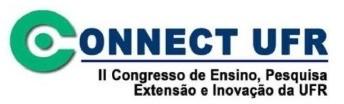 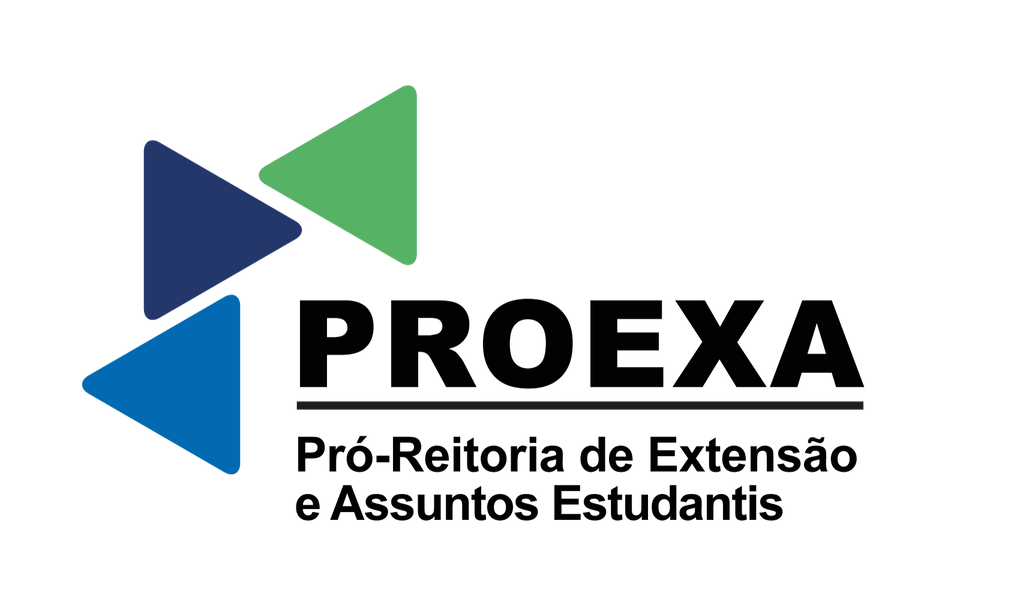 TÍTULO DO TRABALHOINTRODUÇÃO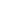 A introdução deve abordar brevemente o contexto do projeto indicadores quantitativos e qualitativos de avaliação da ação de extensão desenvolvido, utilizando a base teórica que faça extensionista; II) Os respectivos procedimentos metodológicos referência ao projeto e o impacto acadêmico e social que se pretende alcançar com o mesmo.OBJETIVOSO objetivo geral deve conter a transformação que a ação pretendeu alcançar, de forma clara, sendo descrita como se deu a execução do Projeto de Extensão junto à comunidade envolvida. Os objetivos específicos deverão apresentar as ações executadas do Projeto de Extensão.METODOLOGIAA metodologia deve apresentar a descrição dos procedimentos e técnicas utilizadas na execução das atividades Legenda previstas. Deve- se ainda explanar como foi o desenvolvimento da proposta com a comunidade envolvida, se de forma presencial, remota ou híbrida.AGRADECIMENTOS: UFR/PROEXARESULTADOS E CONCLUSÃOOs resultados deverão estar de acordo com a política deextensão universitária nacional, de maneira a contemplar: I) Os indicadores quantitativos e qualitativos de avaliação da ação extensionista; II) Os respectivos procedimentos metodológicos da avaliação desenvolvida e seus instrumentos; III) O alcance dos objetivos do projeto; IV) O efeito da participação da equipe de trabalho no problema social sobre o qual o projeto sedesenvolveu;A conclusão deve comentar sobre possíveis lições aprendidas com o projeto, bem como apontar possíveis melhorias ouajustes para a continuidade dessa ação ou proposição de novas ações.IMAGEMLEGENDAREFERÊNCIASDeve conter a relação das principais referências utilizadas no projeto.Nome do(a) Orientador(a) E-mail: Nome do(a) estudante E-mail: